Воронежская область Город БутурлиновкаВсероссийский конкурс эковолонтерских и экопросветительских проектов «Волонтеры могут все»Номинация«Сдаем мусор на переработку».Проект по раздельному сбору отходов «Твой мусор ещё пригодится – поможем ему разделиться!»Тулинова Дарья Сергеевна, 5 летМКДОУ Бутурлиновский детский сад №10Паспорт проектаТвой мусор ещё пригодится – поможем ему разделиться!Автор: Тулинова Дарья Сергеевна, 12.01.2015397504Воронежская обл., г. Бутурлиновка, ул. Заводская, д.46А, кв.18.+79081322297Цель: получение знаний об утилизации отходов, повышение экологической культуры, поиск нового применения вторичного сырья.Задачи: ознакомиться с проблемой мусора в нашем районе.Понять, зачем нужно разделять мусор.Узнать, есть ли в нашем городе места сбора раздельного мусора, и выяснить, что с ним потом происходит.Познакомить со способами сортировки мусора сверстников, родителей и жителей района.Найти художественное применение мусору.Побудить в людях желание заботиться о родном городе.Целевая аудитория проекта: воспитанники детского сада, их родители, жители района.Сроки проекта: долгосрочныйНачало проекта: октябрь 2019 года.Актуальность: Мой город Бутурлиновка – небольшой город в центре Воронежской области. Здесь много достопримечательностей, красивых мест, прекрасная природа. С каждым годом наш город становится все краше. Появляются новые места для отдыха. Мы с мамой и папой очень любим проводить время вместе в таких местах. Моя мама и папа, воспитатель в детском саду всегда говорят, что нужно беречь природу и не мусорить на улице. Гуляя по нашему городу я стала замечать, что во многих местах появились разноцветные урны для мусора, даже в моем детском саду. Неужели для красоты? Мама мне объяснила, что это для раздельного сбора мусора. Бумага, пластик, металл, стекло, пищевые отходы – все это нельзя смешивать, а нужно выбрасывать отдельно. Для чего это нужно и что затем происходит с мусором, все ли знаю, что мусор нужно разделять я и решила выяснить вместе с моим воспитателем Черненькой Ириной Васильевной.Ожидаемые результатыНаучиться разделять мусор, научить сверстников и родителей.Организовать регулярную работу по сдаче мусора в ДОУ.Этапы проекта.I этапНа первом этапе мы начали сбор информации о мусоре, о способах сбора и о способах их переработки.Подготовили с воспитателем контейнеры для сбора раздельного мусора в ДОУ для всех групп.Провели опрос жителей района с воспитателем «Знаете ли вы для чего мусор нужно собирать раздельно»Провели поиск пунктов приема раздельного мусора.Подготовили материал для показа мод «Вторая жизнь пакетов»II этапПривлекли к проекту воспитанников детского сада и их родителей.Беседы воспитателя с детьми«Чистая планета» «Не мусори» «Виды отходов» и т.д. Просмотр познавательных передач и мультфильмов«Куда уходит мусор?» «Почему нужно убирать мусор»«Каким бывает мусор» «Переработка мусора – вторая жизнь»Наблюдение за дворникомНаблюдение за уборкой на субботнике в ДОУНаблюдение за мусоровозом.Помощь в уборке площадки малышей.Экспериментирование воспитателя с детьми «Что бывает с мусором, если его закопать» «Тонет – не тонет» «Какой пакет наносит меньше вреда природе – бумажный или пластиковый?»Игры «Сортируем мусор» «Кто быстрее» «Найди пластик» Художественное творчествоРисование «Красивая планета»Нетрадиционное рисование мятой бумагой «Куча мусора в лесу»«Построй мусорный завод из конструктора»Конструирование из пластиковых крышечек «Цветок»Лепка из пластилина и контейнеров киндер-сюрприз «Птичка»Работа с родителямиКонсультации «Воспитывайте в детях экологическую культуру»«Раздельный мусор»Акция «Сдай батарейку – спаси планету», «Разделяй и умножай»«Не знаешь что делать с раздельным мусором – неси к нам. Стекло, металл, пластик. Макулатура»Конкурс между группами ДОУ «Сбор макулатуры»Листовки для родителей и жителей района «Разделяй мусор правильно»III этапВыставка поделок из бросового материала.Показ мод  «Вторая жизнь пакетов»Сдача собранных отходов в пункты приема.ВыводВ ходе реализации проекта мною был сделан вывод, что жители не достаточно проинформированы и привлечены к раздельному сбору отходов. Но родители и дети нашего детского сада очень активно принимают участие в проекте, и в конце каждого месяца наш детский сад собирает большой объем макулатуры, пластика и металла и стекла и батареек для последующей сдачи в пункты приема. В нашем городе было найдено мало мест сбора макулатуры, в последствии она отправляется в город Бобров, а от туда в «Воронеж-картон». Пластик, стекло и металл попадает на завод города Воронеж «Вторбаза полимер», или «Экотрейдресурс». Так же в городе Воронеж находится еще несколько пунктов приема сырья, их можно найти в интернете https://recyclemap.ru/ . А вот с батарейками дело обстоит сложнее. В нашем городе их ни где не принимают. Нужно везти в город Воронеж в магазин Эльдорадо, а от туда они попадают на Завод в город Челябинск или в город Ярославль. Выяснилось 2 проблемы:1 научить людей правильно разделять мусорОрганизовать в малых городах пункты приема раздельного мусора.Достигнутые результатыЯ, воспитанники ДОУ, родители и жители района теперь знают почти все о раздельном сборе мусора.Каждый месяц наш детский сад собирает около 100 кг. макулатуры, около 20 кг. пластика, 40 кг. железа и стекла, 3 кг. батареек.Приложенияhttps://62mkdou10.ucoz.ru/https://ok.ru/mkdoubuturlinov.detskysad10https://62mkdou10.ucoz.ru/index/ehkoljata_doshkoljata/0-167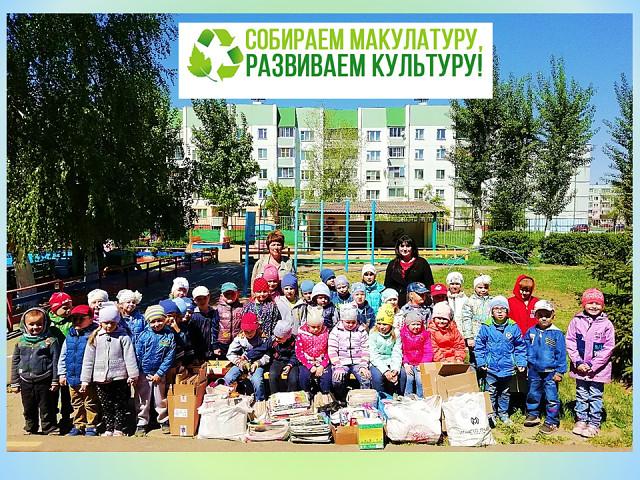 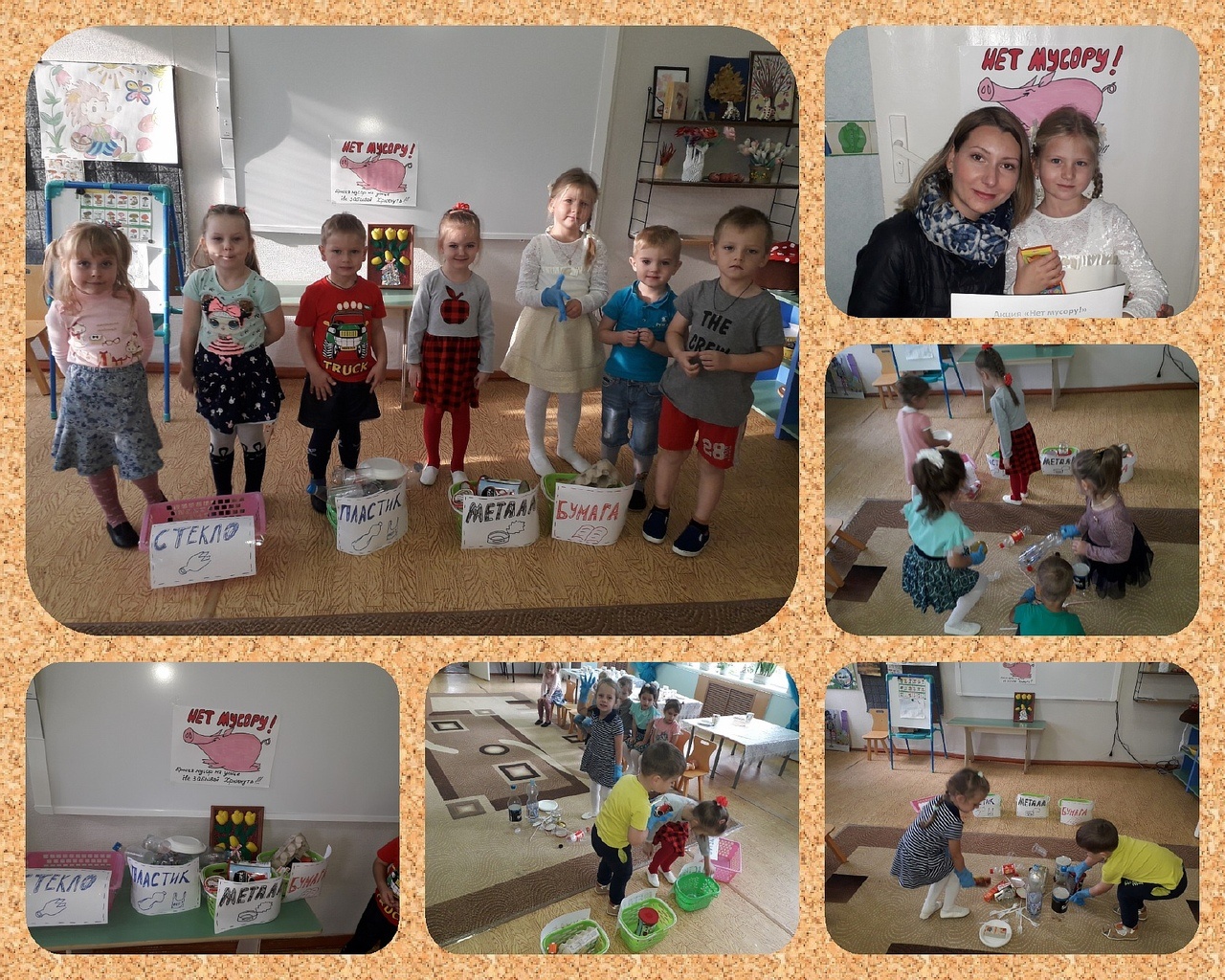 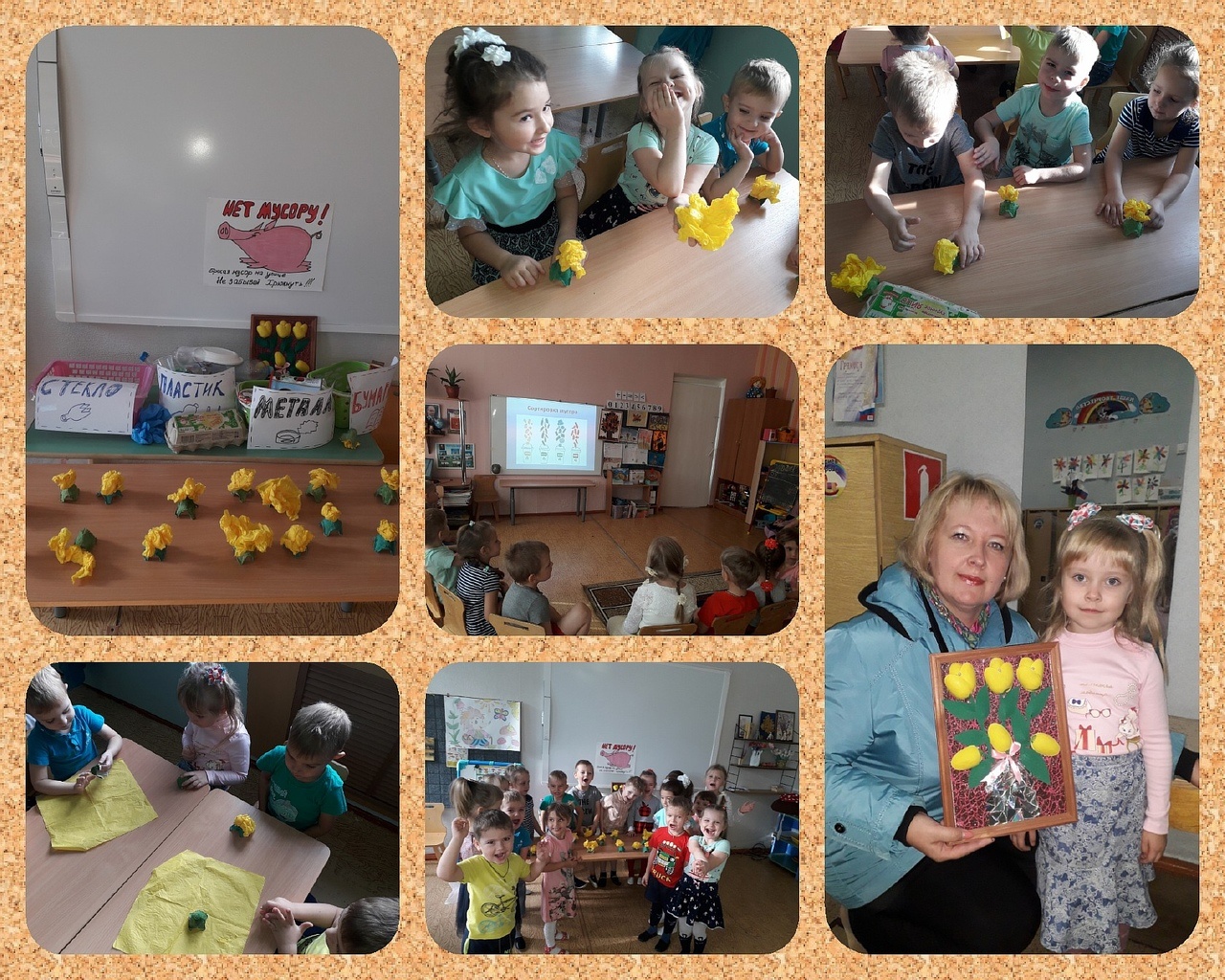 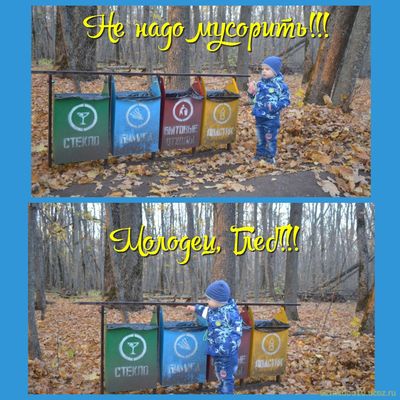 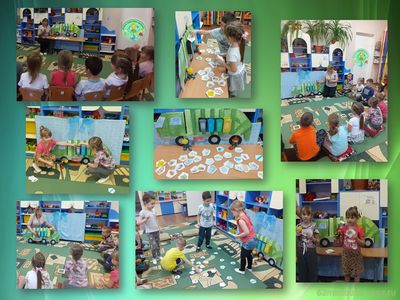 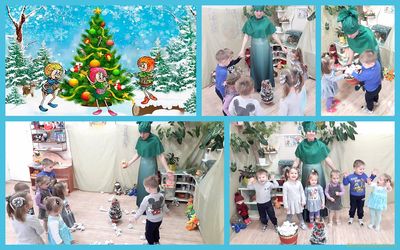 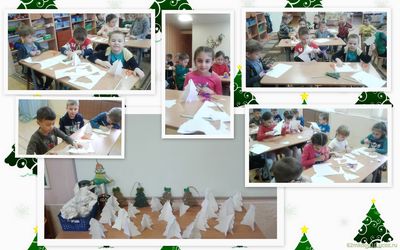 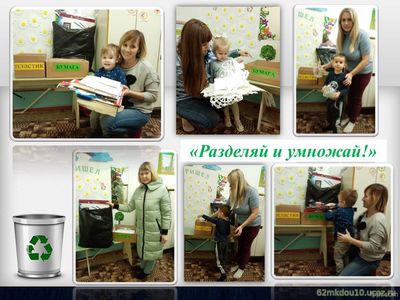 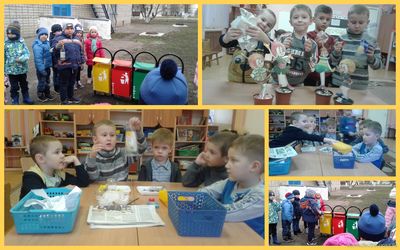 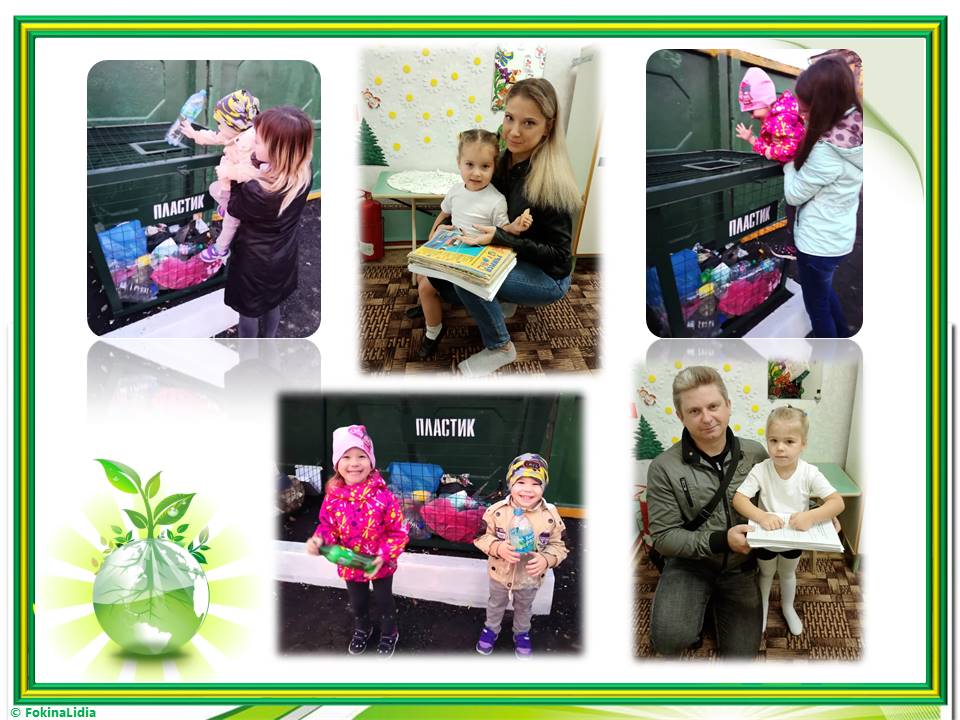 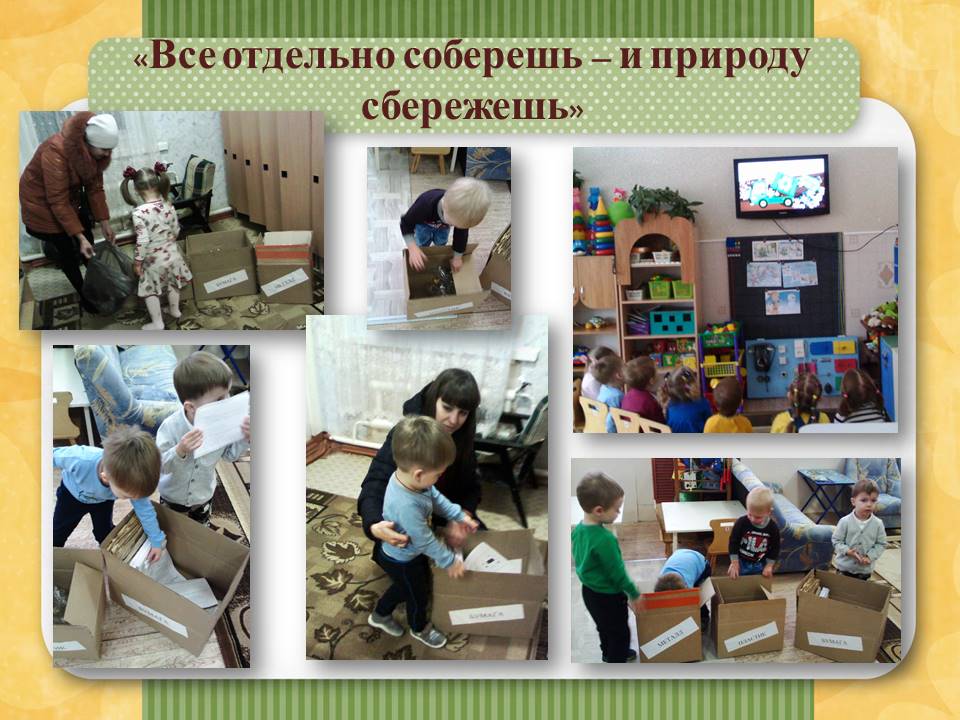 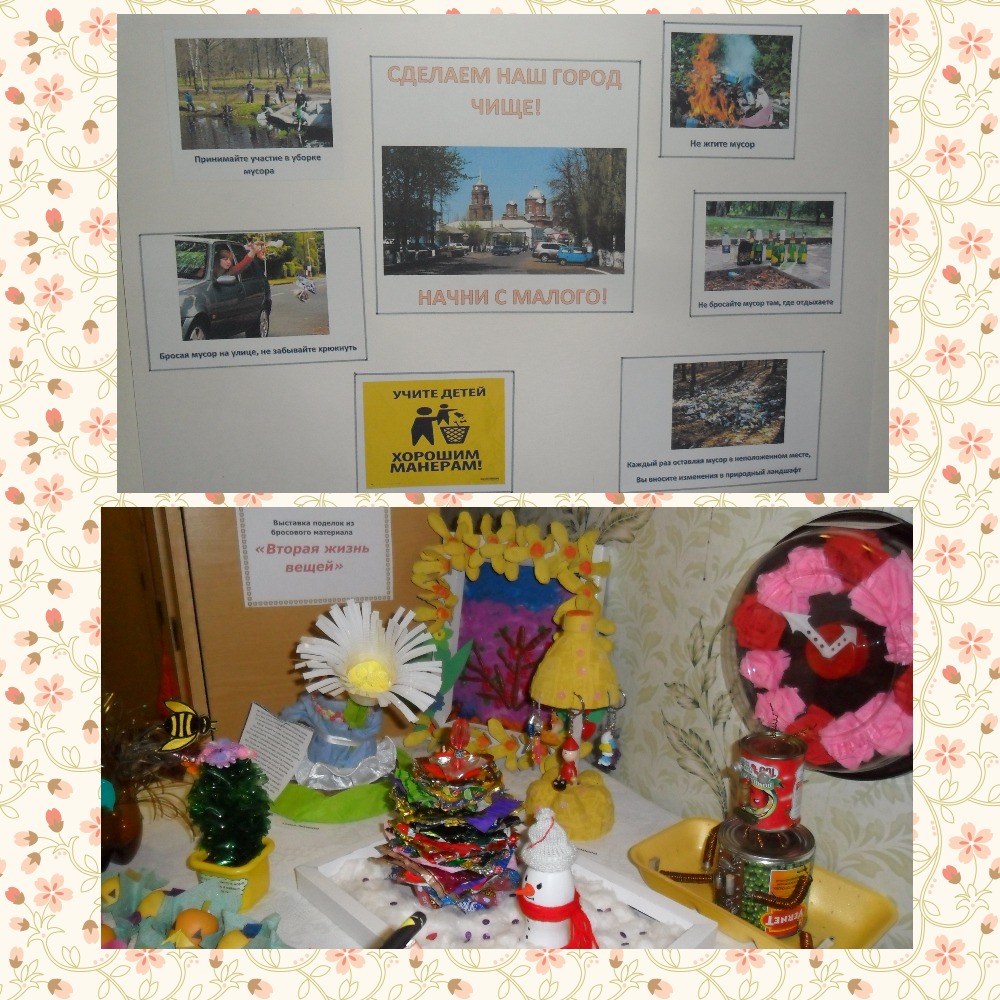 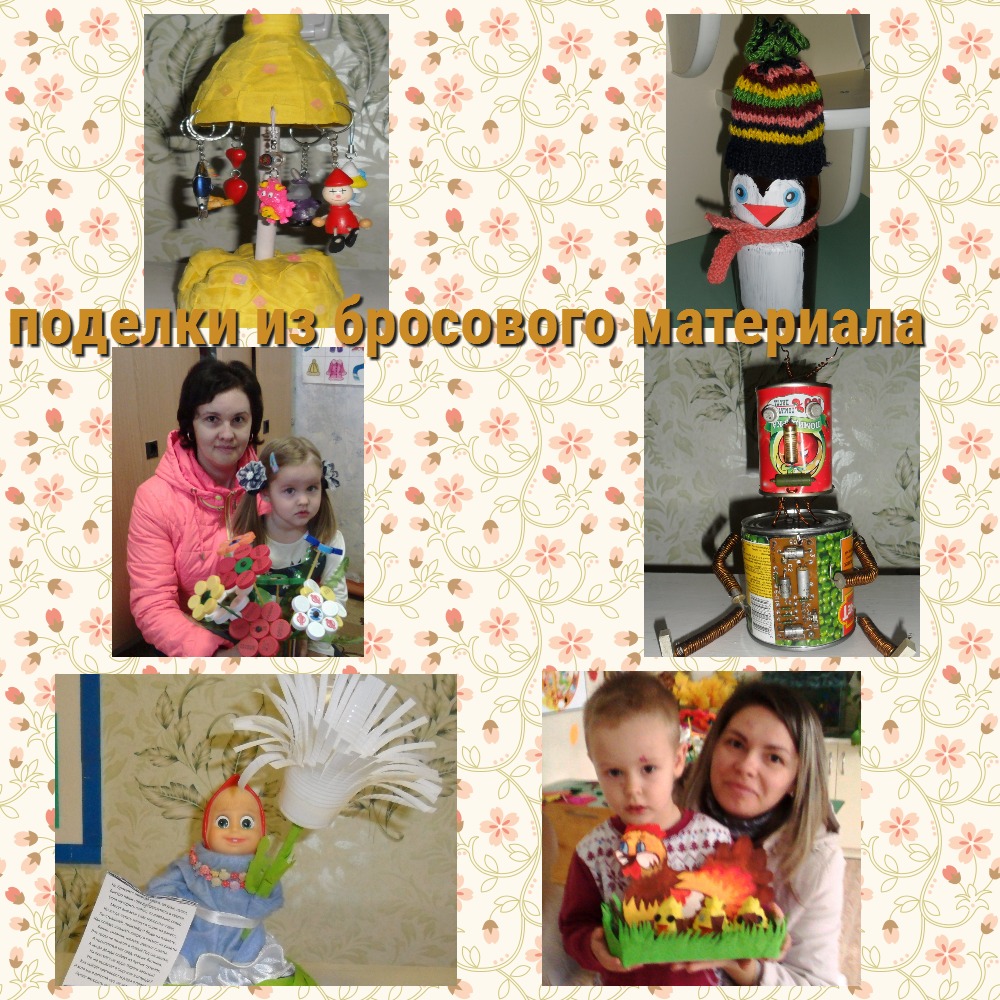 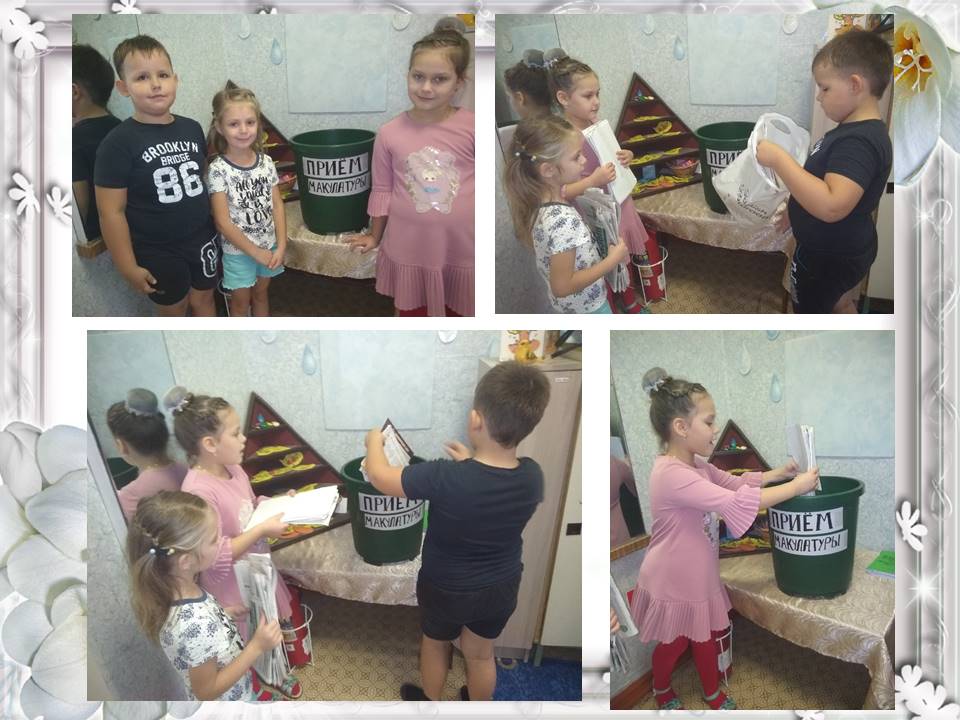 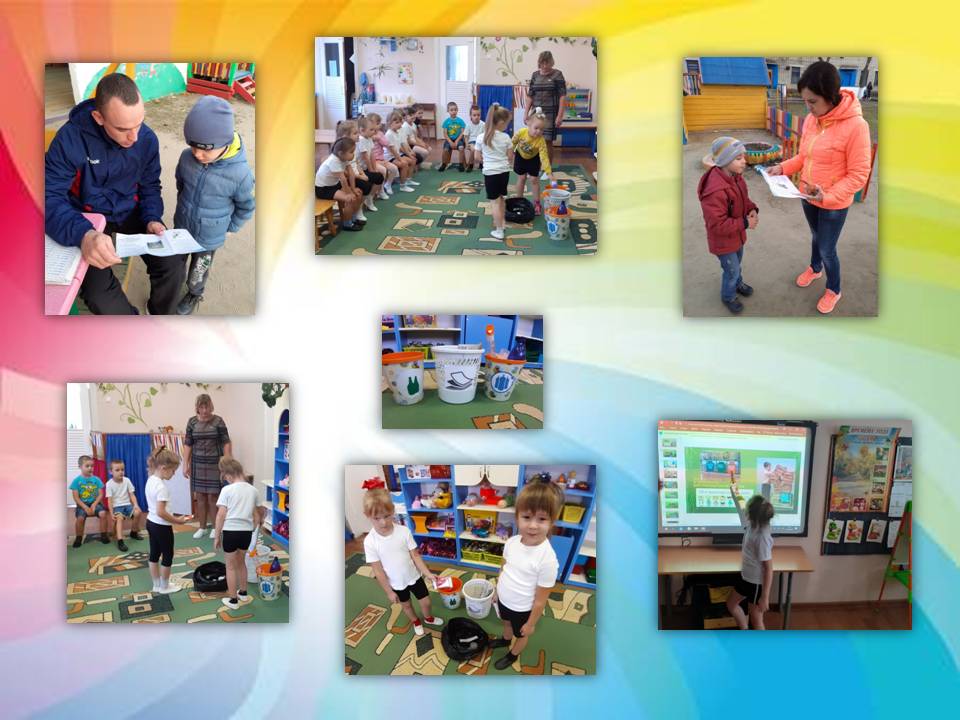 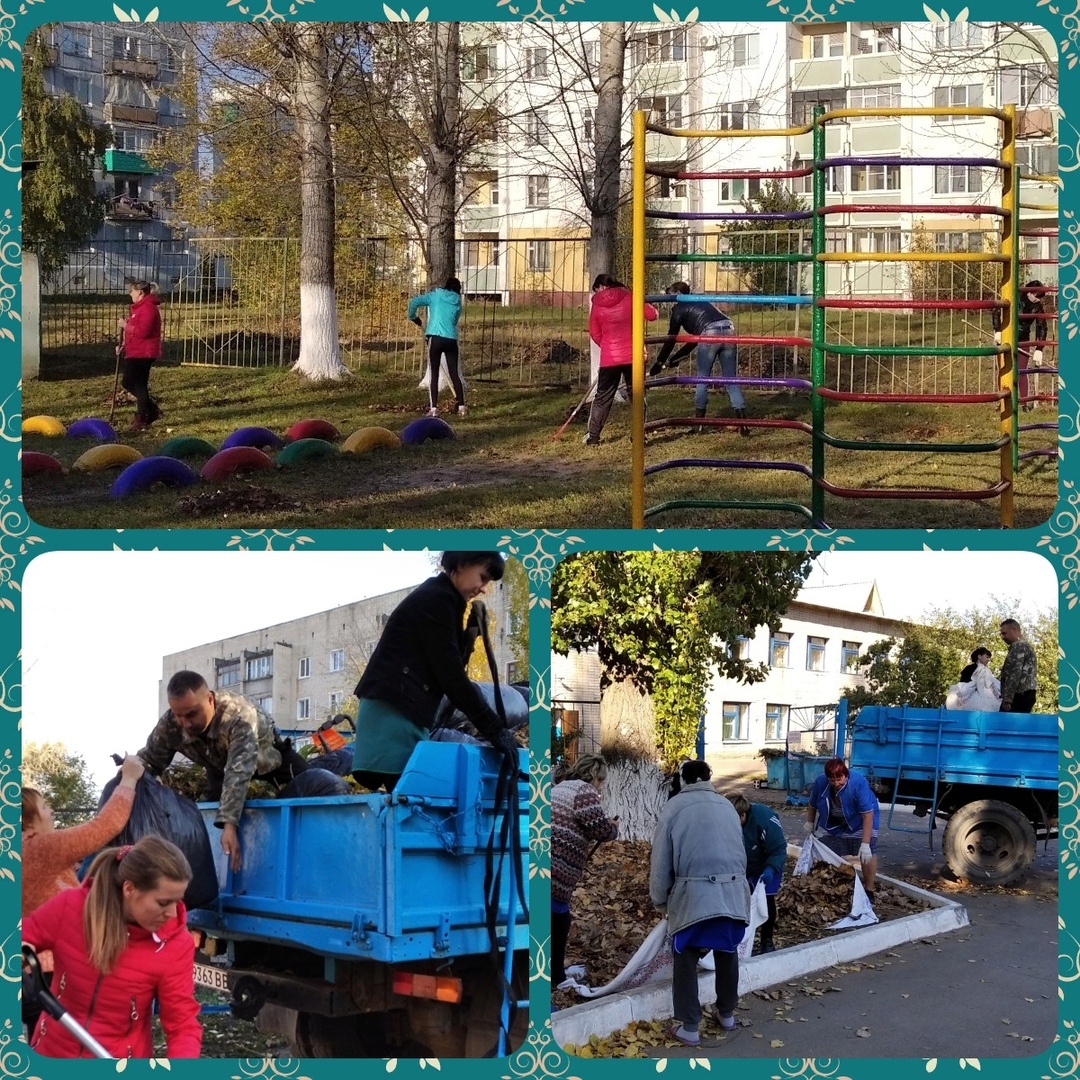 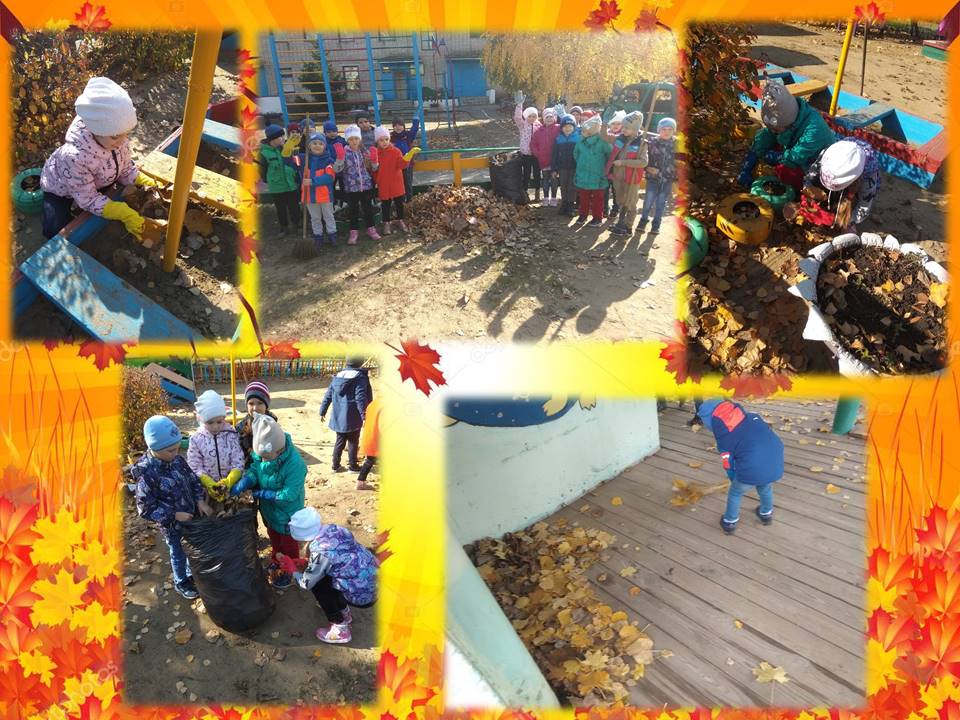 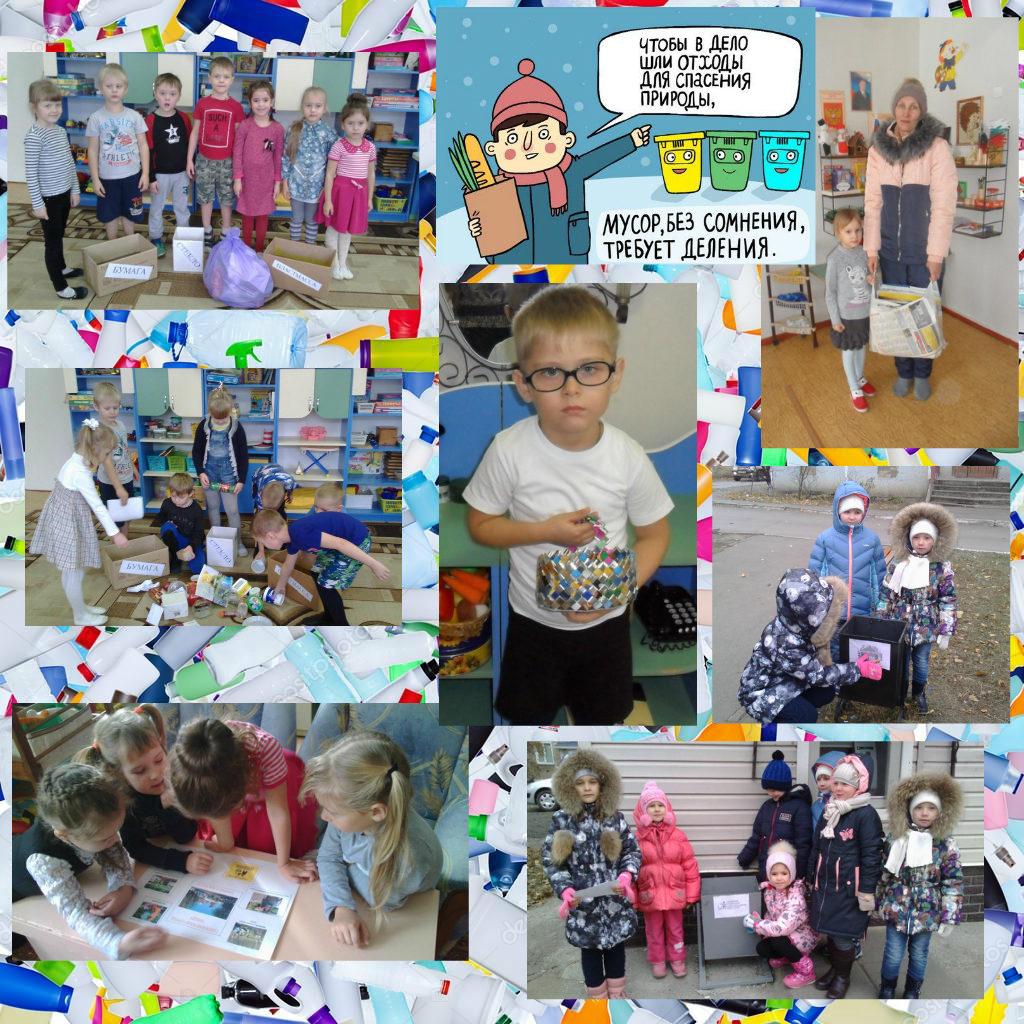 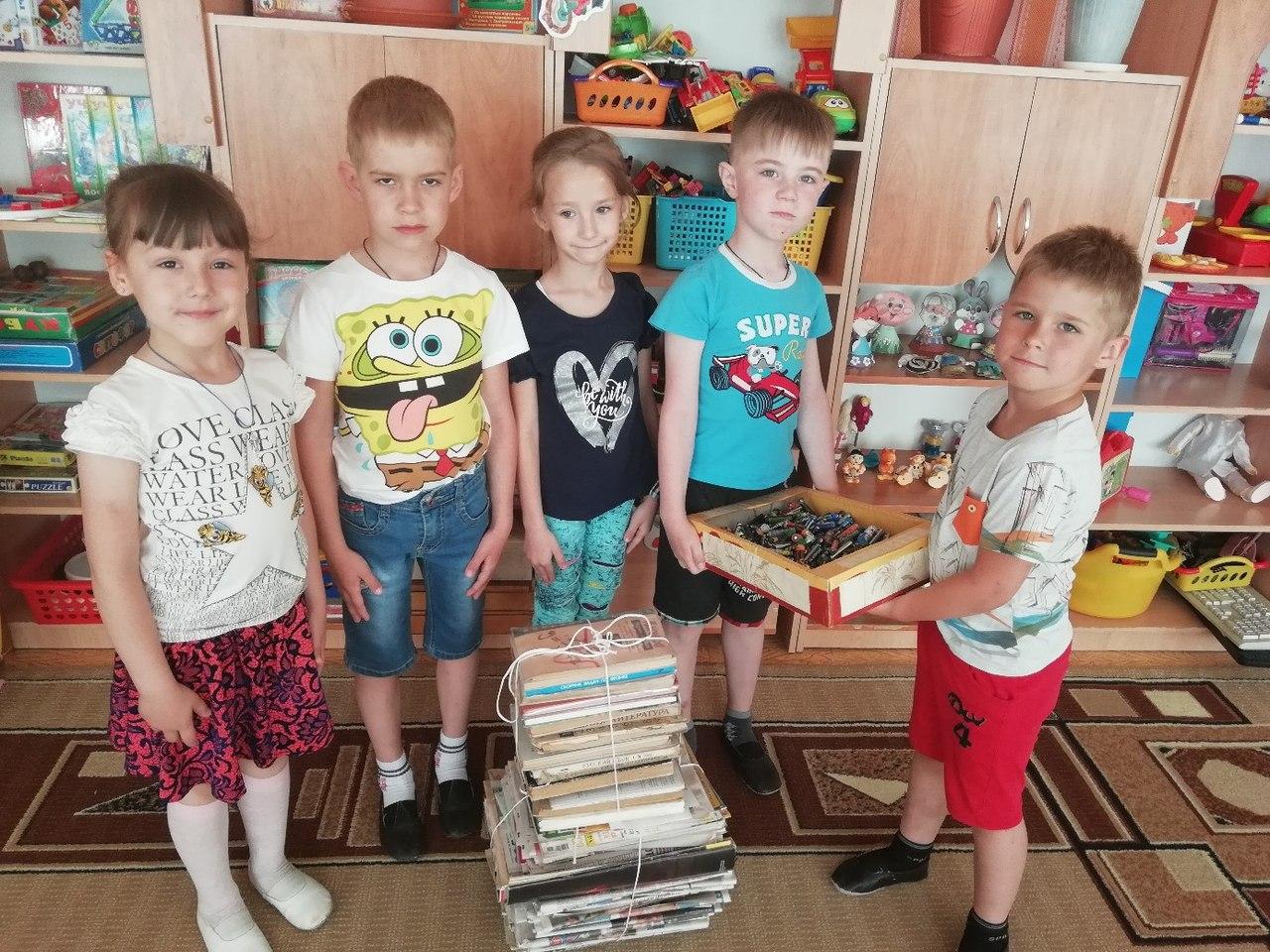 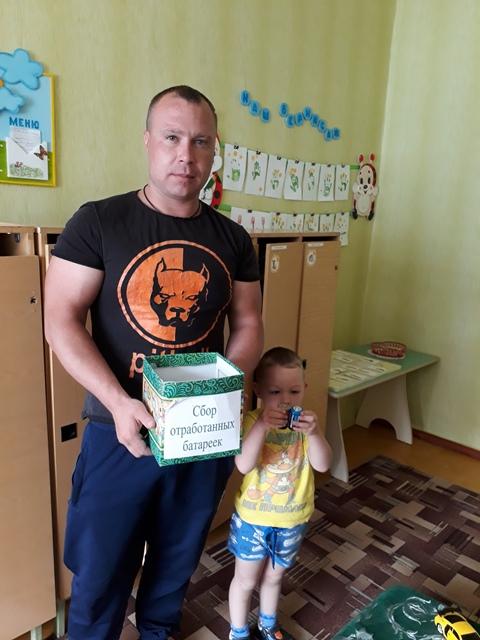 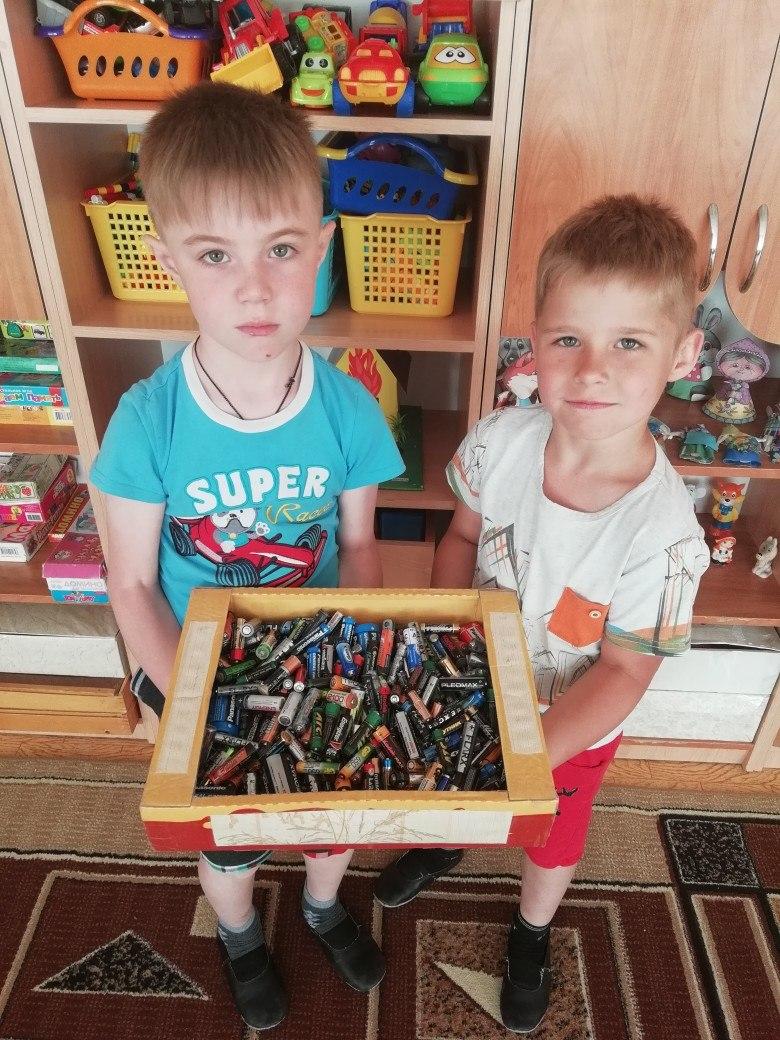 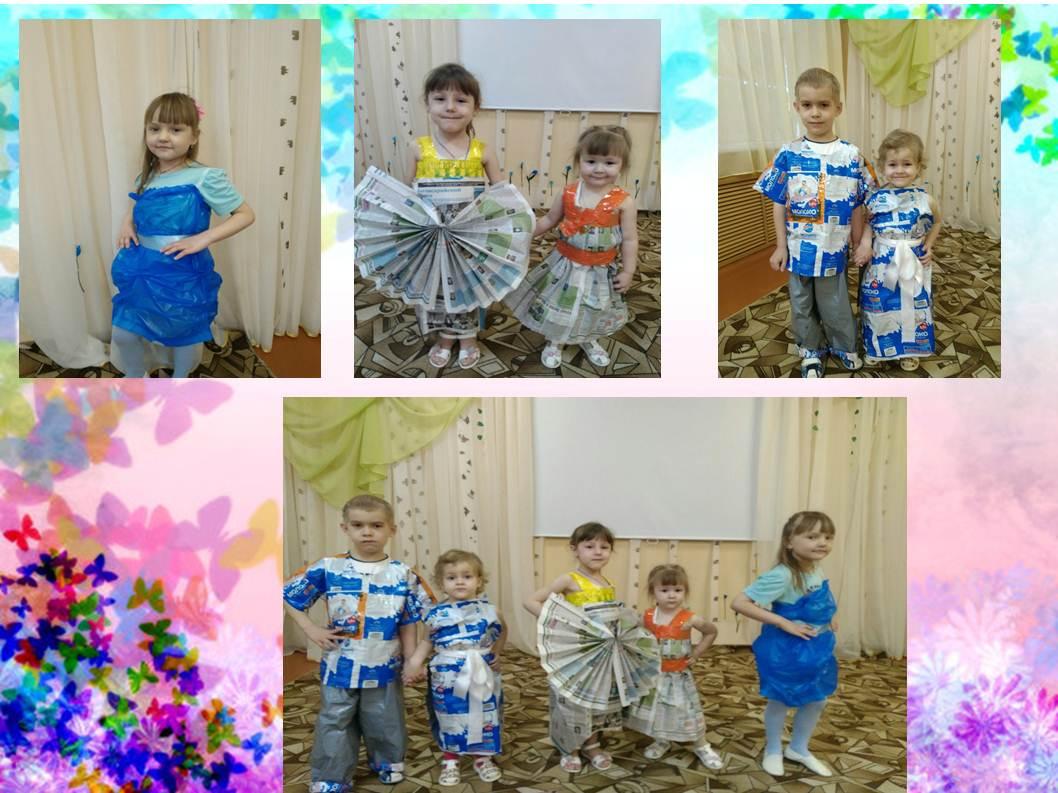 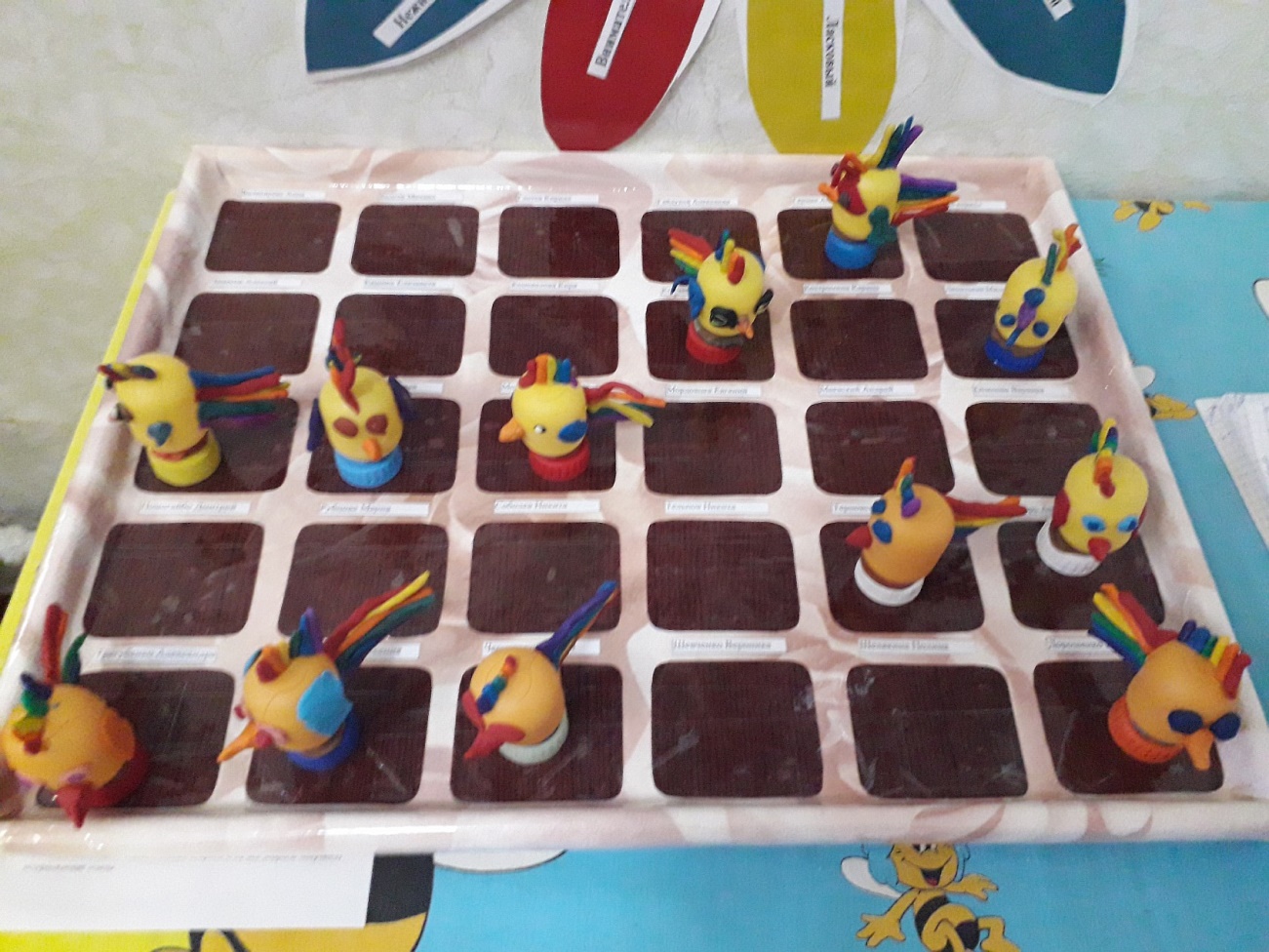 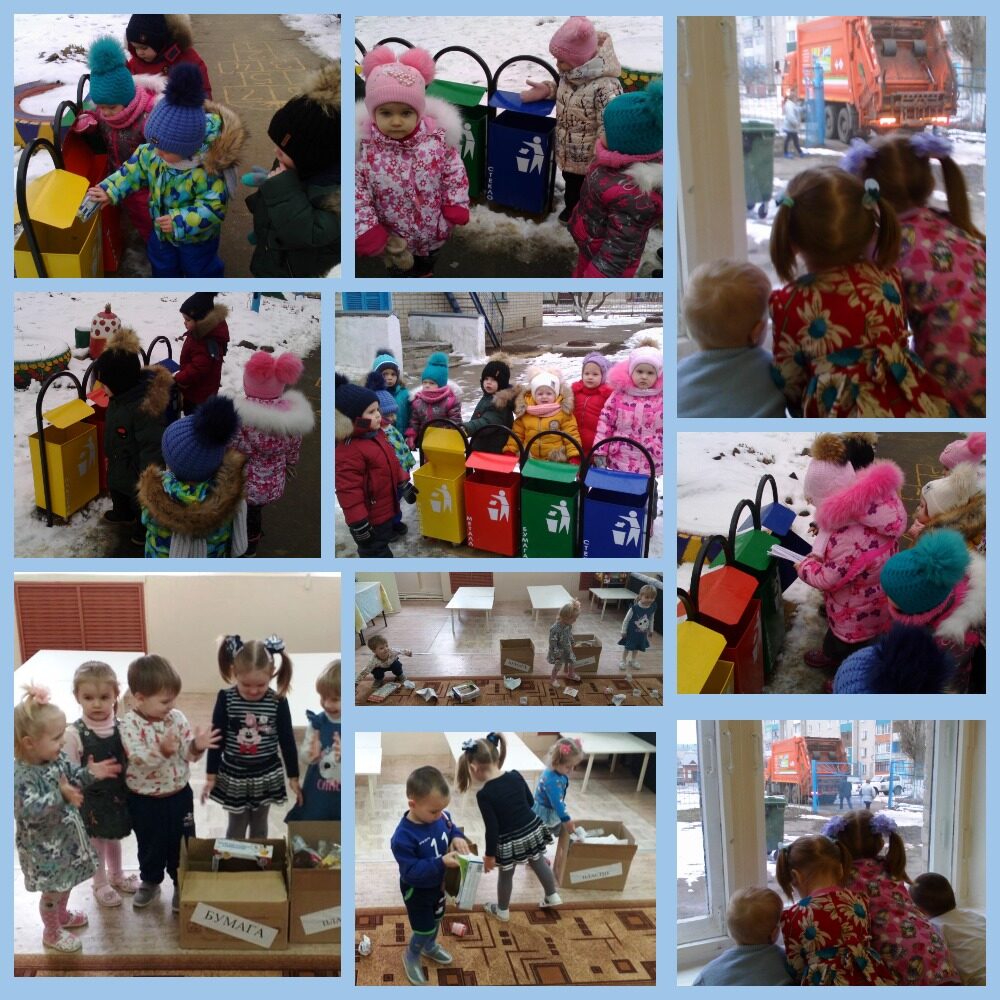 